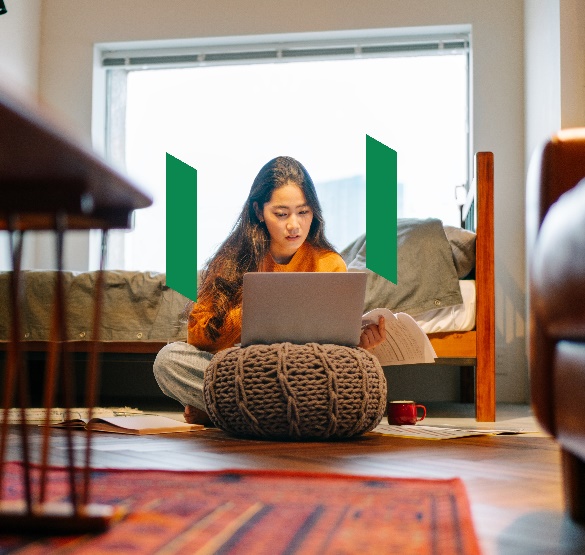 DESJARDINS SCHOLARSHIPSSubmit your application between March 1 and 31.Each year, Desjardins awards thousands of scholarships to support students in their academic pursuits. Any level of post-secondary studiesAny field of studyAnywhere in Ontario or QuebecVisit desjardins.com/scholarships to apply*. 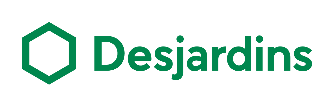 Let Desjardins lend a hand with your studies. 
Apply today!              * Members of the Desjardins Credit Union in Ontario and Quebec are eligible to apply.BOURSES D’ÉTUDES DESJARDINSSoumettez votre candidature 
entre le 1er et le 31 mars.Desjardins remet chaque année des milliers de bourses d’études afin de souligner la persévérance et les efforts des étudiants. Tous les niveaux d’étudesTous les domaines d’étudesToutes les régions de l’Ontario et du QuébecVisitez le desjardins.com/bourses pour soumettre votre candidature*.Un coup de pouce pour vos études, profitez-en!               * Les bourses d’études sont offertes aux membres Desjardins.